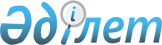 Об утверждении бюджета района Шал акына на 2024-2026 годыРешение маслихата района Шал акына Северо-Казахстанской области от 27 декабря 2023 года № 13/1
      Сноска. Вводится в действие с 01.01.2024 в соответствии с пунктом 13 настоящего решения.
      В соответствии со статьями 9-1, 75 Бюджетного кодекса Республики Казахстан, статьи 6 Закона Республики Казахстан "О местном государственном управлении и самоуправлении в Республике Казахстан" маслихат района Шал акына Северо-Казахстанской области РЕШИЛ:
      1. Утвердить бюджет района Шал акына на 2024 – 2026 годы согласно приложениям 1, 2, 3 соответственно, в том числе на 2024 год в следующих объемах:
      1) доходы – 6 046 818,4 тысяч тенге:
      налоговые поступления – 787 911 тысяч тенге;
      неналоговые поступления – 11 770 тысяч тенге;
      поступления от продажи основного капитала – 26 676 тысяч тенге;
      поступления трансфертов – 5 220 461,4 тысяч тенге;
      2) затраты – 6 409 653,1 тысяч тенге;
      3) чистое бюджетное кредитование – 8 672 тысяч тенге:
      бюджетные кредиты – 14 768 тысяч тенге;
      погашение бюджетных кредитов – 6 096 тысяч тенге;
      4) сальдо по операциям с финансовыми активами – 0 тысяч тенге:
      приобретение финансовых активов – 0 тысяч тенге;
      поступления от продажи финансовых активов государства – 0 тысяч тенге;
      5) дефицит (профицит) бюджета – - 371 506,7 тысяч тенге;
      6) финансирование дефицита (использование профицита) бюджета – 371 506,7 тысяч тенге:
      поступление займов – 335 042 тысяч тенге;
      погашение займов – 6 096 тысяч тенге;
      используемые остатки бюджетных средств – 42 560,7 тысяч тенге.
      Сноска. Пункт 1 в редакции решений маслихата района Шал акына Северо-Казахстанской области от 15.02.2024 № 14/4 (вводится в действие с 01.01.2024); от 04.03.2024 № 15/1 (вводится в действие с 01.01.2024); от 04.03.2024 № 15/1 (вводится в действие с 01.01.2024); от 04.05.2024 № 17/1 (вводится в действие с 01.01.2024); от 18.06.2024 № 19/5 (вводится в действие с 01.01.2024).


      2. Установить, что доходы районного бюджета на 2024 год формируются в соответствии с Бюджетным кодексом Республики Казахстан за счет следующих налоговых поступлений:
      1) корпоративного подоходного налога по нормативам распределения доходов, установленным областным маслихатом в размере не менее пятидесяти процентов от поступивших налоговых отчислений, за исключением поступлений от субъектов крупного предпринимательства по перечню, утверждаемому центральным уполномоченным органом по государственному планированию совместно с центральным уполномоченным органом по исполнению бюджета, и поступлений от организаций нефтяного сектора;
      2) социального налога по нормативам распределения доходов, установленным областным маслихатом;
      3) налога на имущество физических и юридических лиц, индивидуальных предпринимателей, за исключением налога на имущество физических лиц по объектам обложения данным налогом, находящимся на территории города районного значения, села, сельского округа;
      4) земельного налога, за исключением земельного налога на земли населенных пунктов с физических и юридических лиц на земельные участки, находящиеся на территории города районного значения, села, поселка;
      5) акциза на бензин (за исключением авиационного), дизельное топливо, газохол, бензанол, нефрас, смеси легких углеводородов и экологическое топливо;
      6) платы за пользование земельными участками, за исключением земельных участков, находящихся на территории города районного значения, села, поселка;
      7) платы за пользование лицензиями на занятие отдельными видами деятельности;
      8) сбора за государственную (учетную) регистрацию юридических лиц, их филиалов и представительств, за исключением коммерческих организаций, а также их перерегистрацию;
      9) государственной пошлины, кроме консульского сбора и государственных пошлин, зачисляемых в республиканский бюджет.
      3. Установить, что доходы районного бюджета на 2024 год формируются за счет следующих неналоговых поступлений:
      поступлений части чистого дохода коммунальных государственных предприятий, созданных по решению акимата района;
      доходов от аренды имущества коммунальной собственности района, за исключением доходов от аренды имущества коммунальной собственности района, находящегося в управлении акимов города районного значения, села, сельского округа;
      вознаграждений по кредитам, выданным из районного бюджета;
      других неналоговых поступлений в районный бюджет.
      4. Установить, что доходы районного бюджета формируются за счет поступлений от продажи основного капитала.
      5. Утвердить поступление бюджетной субвенции, передаваемой из областного бюджета в бюджет района в сумме 1 294 020 тысяч тенге.
      6. Установить бюджетные субвенции, передаваемые из районного бюджета бюджетам сельских округов и города Сергеевки на 2024 год в сумме 97 893 тысяч тенге, в том числе:
      сельскому округу Арай – 8 442 тысяч тенге;
      Афанасьевскому сельскому округу – 9 739 тысяч тенге;
      Аютасскому сельскому округу – 8 938 тысяч тенге;
      Городецкому сельскому округу – 7 122 тысяч тенге;
      Жанажолскому сельскому округу – 12 150 тысяч тенге;
      Новопокровскому сельскому округу – 8 431 тысяч тенге;
      Приишимскому сельскому округу – 6 062 тысяч тенге;
      Семипольскому сельскому округу – 7 852 тысяч тенге;
      городу Сергеевке – 13 274 тысяч тенге;
      Сухорабовскому сельскому округу – 7 342 тысяч тенге;
      Юбилейному сельскому округу – 8 541 тысяч тенге.
      7. Учесть в районном бюджете на 2024 год поступление бюджетных кредитов из республиканского бюджета для реализации мер социальной поддержки специалистов.
      8. Учесть целевые текущие трансферты из районного бюджета четвертому уровню бюджета.
      Распределение указанных целевых трансфертов определяется постановлением акимата района Шал акына Северо-Казахстанской области "О реализации решения маслихата района Шал акына "Об утверждении бюджета района Шал акына на 2024- 2026 годы".
      9. Учесть в бюджете района на 2024 год поступление целевых трансфертов из республиканского и областного бюджета.
      Распределение указанных целевых трансфертов определяется постановлением акимата района Шал акына Северо-Казахстанской области "О реализации решения маслихата района Шал акына "Об утверждении бюджета района Шал акына на 2024 - 2026 годы".
      10. Учесть в районном бюджете на 2024 год поступление целевых трансфертов на развитие за счет целевого трансферта из Национального фонда Республики Казахстан.
      Распределение указанных целевых трансфертов на развитие из Национального фонда Республики Казахстан определяется постановлением акимата района Шал акына Северо-Казахстанской области "О реализации решения маслихата района Шал акына "Об утверждении бюджета района Шал акына на 2024- 2026 годы".
      11. Утвердить резерв местного исполнительного органа района на 2024 год в сумме 33 890 тысяч тенге.
      Сноска. Пункт 11 в редакции решения маслихата района Шал акына Северо-Казахстанской области от 15.02.2024 № 14/4 (вводится в действие с 01.01.2024).


      12. Установить лимит долга местного исполнительного органа на 2024 год в сумме 6 096 тысяч тенге.
      13. Настоящее решение вводится в действие с 1 января 2024 года. Бюджет района Шал акына на 2024 год
      Сноска. Приложение 1 в редакции решений маслихата района Шал акына Северо-Казахстанской области от 15.02.2024 № 14/4 (вводится в действие с 01.01.2024); от 04.03.2024 № 15/1 (вводится в действие с 01.01.2024); от 04.03.2024 № 15/1 (вводится в действие с 01.01.2024); от 04.05.2024 № 17/1 (вводится в действие с 01.01.2024); от 18.06.2024 № 19/5 (вводится в действие с 01.01.2024). Бюджет района Шал акына на 2025 год
      Сноска. Приложение 2 в редакции решения маслихата района Шал акына Северо-Казахстанской области от 18.06.2024 № 19/5 (вводится в действие с 01.01.2024). Бюджет района Шал акына на 2026 год
      Сноска. Приложение 3 в редакции решения маслихата района Шал акына Северо-Казахстанской области от 18.06.2024 № 19/5 (вводится в действие с 01.01.2024).
					© 2012. РГП на ПХВ «Институт законодательства и правовой информации Республики Казахстан» Министерства юстиции Республики Казахстан
				
      Председатель маслихатарайона Шал акына Северо-Казахстанской области 

К. Жангужинов
Приложение 1к решению маслихатарайона Шал акынаСеверо-Казахстанской областиот 27 декабря 2023 года № 13/1
Категория
Класс
Класс
Подкласс
Наименование
Сумма, тысяч тенге
1
2
2
3
4
5
1) Доходы:
6 046 818,4
1
Налоговые поступления
787 911
01
01
Подоходный налог
99 446
1
Корпоративный подоходный налог
99 446
03
03
Социальный налог
490 223
1 
Социальный налог
490 223
04
04
Hалоги на собственность
68 501
1
Hалоги на имущество
68 501
05
05
Внутренние налоги на товары, работы и услуги
104 512
2
Акцизы
2 205
3
Поступления за использование природных и других ресурсов
84 022
4
Сборы за ведение предпринимательской и профессиональной деятельности
18 285
08
08
Обязательные платежи, взимаемые за совершение юридически значимых действий и (или) выдачу документов уполномоченными на то государственными органами или должностными лицами
25 229
1 
Государственная пошлина
25 229
2
Неналоговые поступления
11 770
01
01
Доходы от государственной собственности
5 438
5
Доходы от аренды имущества, находящегося в государственной собственности
5 438
06
06
Прочие неналоговые поступления
6 332
1 
Прочие неналоговые поступления
6 332
3
Поступления от продажи основного капитала
26 676
01
01
Продажа государственного имущества, закрепленного за государственными учреждениями
8 486
1
Продажа государственного имущества, закрепленного за государственными учреждениями
8 486
03
03
Продажа земли и нематериальных активов
18 190
1 
Продажа земли
16 050
2
Продажа нематериальных активов
2 140
4
Поступления трансфертов
5 220 461,4
02
02
Трансферты из вышестоящих органов государственного управления
5 220 461,4
2 
Трансферты из областного бюджета
5 220 461,4
Функциональная группа
Функциональная группа
Функциональная группа
Функциональная группа
Наименование
Сумма, тысяч тенге
Функциональная подгруппа
Функциональная подгруппа
Функциональная подгруппа
Наименование
Сумма, тысяч тенге
Администратор бюджетных программ
Администратор бюджетных программ
Наименование
Сумма, тысяч тенге
Программа
Наименование
Сумма, тысяч тенге
2) Затраты:
6 409 653,1
01
Государственные услуги общего характера
1 599 724,3
1
Представительные, исполнительные и другие органы, выполняющие общие функции государственного управления
234 901
112
Аппарат маслихата района (города областного значения)
44 169
001
Услуги по обеспечению деятельности маслихата района (города областного значения)
43 176
005
Повышение эффективности деятельности депутатов маслихатов
993
122
Аппарат акима района (города областного значения)
190 732
001
Услуги по обеспечению деятельности акима района (города областного значения)
190 732
2
Финансовая деятельность
3 398
459
Отдел экономики и финансов района (города областного значения)
3 398
003
Проведение оценки имущества в целях налогообложения
1 193
010
Приватизация, управление коммунальным имуществом, постприватизационная деятельность и регулирование споров, связанных с этим
2 205
9
Прочие государственные услуги общего характера
1 361 425,3
459
Отдел экономики и финансов района (города областного значения)
421 164,3
001
Услуги по реализации государственной политики в области формирования и развития экономической политики, государственного планирования, исполнения бюджета и управления коммунальной собственностью района (города областного значения)
71 827,3
113
Целевые текущие трансферты нижестоящим бюджетам
321 749,6 
114
Целевые трансферты на развитие нижестоящим бюджетам
27 587,4
495
Отдел архитектуры, строительства, жилищно-коммунального хозяйства, пассажирского транспорта и автомобильных дорог района (города областного значения)
884 757
001
Услуги по реализации государственной политики на местном уровне в области архитектуры, строительства,
жилищно-коммунального хозяйства, пассажирского транспорта и автомобильных дорог
34 593
113
Целевые текущие трансферты нижестоящим бюджетам
350 000
114
Целевые трансферты на развитие нижестоящим бюджетам
500 164
475
Отдел предпринимательства, сельского хозяйства и ветеринарии района (города областного значения)
55 504
001
Услуги по реализации государственной политики на местном уровне в области развития предпринимательства, сельского хозяйства и ветеринарии
48 857
003
Капитальные расходы государственного органа
6 647
02
Оборона
22 018
1
Военные нужды
10 379
122
Аппарат акима района (города областного значения)
10 379
 005 
Мероприятия в рамках исполнения всеобщей воинской обязанности
10 379
2
Организация работы по чрезвычайным ситуациям
11 639
122
Аппарат акима района (города областного значения)
11 639
006
Предупреждение и ликвидация чрезвычайных ситуаций масштаба района (города областного значения)
7 035
007
Мероприятия по профилактике и тушению степных пожаров районного (городского) масштаба, а также пожаров в населенных пунктах, в которых не созданы органы государственной противопожарной службы
4 604
 03
Общественный порядок, безопасность, правовая, судебная, уголовно-исполнительная деятельность
6 000
9
Прочие услуги в области общественного порядка и безопасности
6 000
495
Отдел архитектуры, строительства, жилищно-коммунального хозяйства, пассажирского транспорта и автомобильных дорог района (города областного значения)
6 000
019
Обеспечение безопасности дорожного движения в населенных пунктах
6 000
06
Социальная помощь и социальное обеспечение
353 646,4
1
Социальное обеспечение
49 067
451
Отдел занятости и социальных программ района (города областного значения)
49 067
005
Государственная адресная социальная помощь
49 067
2
Социальная помощь
256 940,4
451
Отдел занятости и социальных программ района (города областного значения)
256 940,4
004
Оказание социальной помощи на приобретение топлива специалистам здравоохранения, образования, социального обеспечения, культуры, спорта и ветеринарии в сельской местности в соответствии с законодательством Республики Казахстан
4 697
006
Оказание жилищной помощи
1 062
007
Социальная помощь отдельным категориям нуждающихся граждан по решениям местных представительных органов
46 888,4
010
Материальное обеспечение детей с инвалидностью, воспитывающихся и обучающихся на дому
1 496
014
Оказание социальной помощи нуждающимся гражданам на дому
128 972
017
Обеспечение нуждающихся лиц с инвалидностью протезно-ортопедическими, сурдотехническими и тифлотехническими средствами, специальными средствами передвижения, обязательными гигиеническими средствами, а также предоставление услуг санаторно-курортного лечения, специалиста жестового языка , индивидуальных помощников в соответствии с индивидуальной программой абилитации и реабилитации лица с инвалидностью
73 825
9
Прочие услуги в области социальной помощи и социального обеспечения
47 639
451
Отдел занятости и социальных программ района (города областного значения)
47 639
001
Услуги по реализации государственной политики на местном уровне в области обеспечения занятости и реализации социальных программ для населения
45 728
054
Размещение государственного социального заказа в неправительственных организациях
1 300
011
Оплата услуг по зачислению, выплате и доставке пособий и других социальных выплат
611
07
Жилищно-коммунальное хозяйство
2 259 802,4
1
Жилищное хозяйство
639 810
495
Отдел архитектуры, строительства, жилищно-коммунального хозяйства, пассажирского транспорта и автомобильных дорог района (города областного значения)
639 810
007
Проектирование и (или) строительство, реконструкция жилья коммунального жилищного фонда
265 200
008
Организация сохранения государственного жилищного фонда
12 300
098
Приобретение жилья коммунального жилищного фонда
362 310
2
Коммунальное хозяйство
1 554 725,4
495
Отдел архитектуры, строительства, жилищно-коммунального хозяйства, пассажирского транспорта и автомобильных дорог района (города областного значения)
1 554 725,4
015
Обеспечение бесперебойного теплоснабжения малых городов
278 738,2
016
Функционирование системы водоснабжения и водоотведения
131 097,2
058
Развитие системы водоснабжения и водоотведения в сельских населенных пунктах
1 144 890
3
Благоустройство населенных пунктов
65 267
495
Отдел архитектуры, строительства, жилищно-коммунального хозяйства, пассажирского транспорта и автомобильных дорог района (города областного значения)
65 267
025
Освещение улиц в населенных пунктах
54 267
029
Благоустройство и озеленение населенных пунктов
6 000
031
Обеспечение санитарии населенных пунктов
5 000
08
Культура, спорт, туризм и информационное пространство
656 987
1
Деятельность в области культуры
153 985
478
Отдел внутренней политики, культуры и развития языков района (города областного значения)
153 985
009
Поддержка культурно-досуговой работы
153 985
2
Спорт
45 114
465
Отдел физической культуры и спорта района (города областного значения)
38 463
001
Услуги по реализации государственной политики на местном уровне в сфере физической культуры и спорта
20 758
006
Проведение спортивных соревнований на районном (города областного значения) уровне
875
007
Подготовка и участие членов сборных команд района (города областного значения) по различным видам спорта на областных спортивных соревнованиях
16 830
495
Отдел архитектуры, строительства, жилищно-коммунального хозяйства, пассажирского транспорта и автомобильных дорог района (города областного значения)
6 651
021
Развитие объектов спорта
6 651
3
Информационное пространство
133 030
478
Отдел внутренней политики, культуры и развития языков района (города областного значения)
133 030
005
Услуги по проведению государственной информационной политики
16 478
007
Функционирование районных (городских) библиотек
116 026 
008
Развитие государственного языка и других языков народа Казахстана
526
9
Прочие услуги по организации культуры, спорта, туризма и информационного пространства
324 858
478
Отдел внутренней политики, культуры и развития языков района (города областного значения)
324 858
001
Услуги по реализации государственной политики на местном уровне в области внутренней политики, культуры, развития языков и спорта
29 932
004
Реализация мероприятий в сфере молодежной политики
7 923
032
Капитальные расходы подведомственных государственных учреждений и организаций
223 735
052
Реализация мероприятий по социальной и инженерной инфраструктуре в сельских населенных пунктах в рамках проекта "Ауыл-Ел бесігі"
63 268
10
Сельское, водное, лесное, рыбное хозяйство, особо охраняемые природные территории, охрана окружающей среды и животного мира, земельные отношения
49 321
1
Сельское хозяйство
7 500
475
Отдел предпринимательства, сельского хозяйства и ветеринарии района (города областного значения)
7 500
005
Обеспечение функционирования скотомогильников (биотермических ям)
7 500
6
Земельные отношения
33 421
463
Отдел земельных отношений района (города областного значения)
33 421
001
Услуги по реализации государственной политики в области регулирования земельных отношений на территории района (города областного значения)
26 831
007
Капитальные расходы государственного органа
6 590
9
Прочие услуги в области сельского, водного, лесного, рыбного хозяйства, охраны окружающей среды и земельных отношений
8 400
459
Отдел экономики и финансов района (города областного значения)
8 400
099
Реализация мер по оказанию социальной поддержки специалистов
8 400
11
Промышленность, архитектурная, градостроительная и строительная деятельность
93 338,8
2
Архитектурная, градостроительная и строительная деятельность
93 338,8 
495
Отдел архитектуры, строительства, жилищно-коммунального хозяйства, пассажирского транспорта и автомобильных дорог района (города областного значения)
93 338,8
005
Разработка схем градостроительного развития территории района и генеральных планов населенных пунктов
93 338,8
12
Транспорт и коммуникации
715 445
1
Автомобильный транспорт
701 267
495
Отдел архитектуры, строительства, жилищно-коммунального хозяйства, пассажирского транспорта и автомобильных дорог района (города областного значения)
701 267
023
Обеспечение функционирования автомобильных дорог
95 500
034
Реализация приоритетных проектов транспортной инфраструктуры
105 767
045
Капитальный и средний ремонт автомобильных дорог районного значения и улиц населенных пунктов
500 000
9
Прочие услуги в сфере транспорта и коммуникаций
14 178
495
Отдел архитектуры, строительства, жилищно-коммунального хозяйства, пассажирского транспорта и автомобильных дорог района (города областного значения)
14 178
039
Субсидирование пассажирских перевозок по социально значимым городским (сельским), пригородным и внутрирайонным сообщениям
14 178
13
Прочие
49 220
9
Прочие
49 220
459
Отдел экономики и финансов района (города областного значения)
33 890
012
Резерв местного исполнительного органа района (города областного значения)
33 890
495
Отдел архитектуры, строительства, жилищно-коммунального хозяйства, пассажирского транспорта и автомобильных дорог района (города областного значения)
15 330
055
Развитие индустриальной инфраструктуры в рамках национального проекта по развитию предпринимательства на 2021 – 2025 годы
15 300
079
Развитие социальной и инженерной инфраструктуры в сельских населенных пунктах в рамках проекта "Ауыл-Ел бесігі"
30
14
Обслуживание долга
13 091
1
Обслуживание долга
13 091
459
Отдел экономики и финансов района (города областного значения)
13 091
021
Обслуживание долга местных исполнительных органов по выплате вознаграждений и иных платежей по займам из областного бюджета
13 091
15
Трансферты
591 059,2
1
Трансферты
591 059,2
459
Отдел экономики и финансов района (города областного значения)
591 059,2
006
Возврат неиспользованных (недоиспользованных) целевых трансфертов
82,1
054
Возврат сумм неиспользованных (недоиспользованных) целевых трансфертов, выделенных из республиканского бюджета за счет целевого трансферта из Национального фонда Республики Казахстан
1 558,1
024
Целевые текущие трансферты из нижестоящего бюджета на компенсацию потерь вышестоящего бюджета в связи с изменением законодательства
491 526
038 
Субвенции
97 893
3) Чистое бюджетное кредитование
8 672
Бюджетные кредиты
14 768
10
Сельское, водное, лесное, рыбное хозяйство, особо охраняемые природные территории, охрана окружающей среды и животного мира, земельные отношения
14 768
9
Прочие услуги в области сельского, водного, лесного, рыбного хозяйства, охраны окружающей среды и земельных отношений
14 768
459
Отдел экономики и финансов района (города областного значения)
14 768
018
Бюджетные кредиты для реализации мер социальной поддержки специалистов
14 768
Категория
Класс
Подкласс
Подкласс
Наименование
Сумма, тысяч тенге
1
2
3
3
4
5
5
Погашение бюджетных кредитов
6 096
01
Погашение бюджетных кредитов
6 096
1
1
Погашение бюджетных кредитов, выданных из государственного бюджета
6 096
4) Сальдо по операциям с финансовыми активами
0
Приобретение финансовых активов
0
13
Прочие
0
Поступления от продажи финансовых активов государства
0
5) Дефицит (профицит) бюджета
- 371 506,7
6) Финансирование дефицита
(использование профицита) бюджета
371 506,7
Категория
Класс
Подкласс
Подкласс
Наименование
Сумма, тысяч тенге
1
2
3
3
4
5
7
Поступление займов
335 042
01
Внутренние государственные займы
335 042
2 
2 
Договоры займа
335 042
Функциональная группа
Функциональная подгруппа
Администратор бюджетных программ
Программа
Наименование
Сумма, тысяч тенге
16
Погашение займов
6 096
1
Погашение займов
6 096
459
Отдел экономики и финансов района (города областного значения)
6 096
005
Погашение долга местного исполнительного органа перед вышестоящим бюджетом
6 096
Категория
Класс
Класс
Подкласс
Наименование
Сумма, тысяч тенге
1
2
2
3 
4
5
8
Используемые остатки бюджетных средств
42 560,7
01
01
Остатки бюджетных средств
42 560,7
1 
Свободные остатки бюджетных средств
42 560,7Приложение 2к решению маслихатарайона Шал акынаСеверо-Казахстанской областиот 27 декабря 2023 года № 13/1
Категория
Класс
Класс
Подкласс
Наименование
Сумма, тысяч тенге
1
2
2
3
4
5
1) Доходы:
2 775 400
1
Налоговые поступления
824 207
01
01
Подоходный налог
99 446
1
Корпоративный подоходный налог
99 446
03
03
Социальный налог
524 538
1 
Социальный налог
524 538
04
04
Hалоги на собственность
69 186
1
Hалоги на имущество
69 186
05
05
Внутренние налоги на товары, работы и услуги
105 556
2
Акцизы
2 205
3
Поступления за использование природных и других ресурсов
85 066
4
Сборы за ведение предпринимательской и профессиональной деятельности
18 285
08
08
Обязательные платежи, взимаемые за совершение юридически значимых действий и (или) выдачу документов уполномоченными на то государственными органами или должностными лицами
25 481
1 
Государственная пошлина
25 481
2
Неналоговые поступления
11 887
01
01
Доходы от государственной собственности
5 438
5
Доходы от аренды имущества, находящегося в государственной собственности
5 438
06
06
Прочие неналоговые поступления
6 449
1 
Прочие неналоговые поступления
6 449
3
Поступления от продажи основного капитала
26 942
01
01
Продажа государственного имущества, закрепленного за государственными учреждениями
8 752
1
Продажа государственного имущества, закрепленного за государственными учреждениями
8 752
03
03
Продажа земли и нематериальных активов
18 190
1 
Продажа земли
16 050
2
Продажа нематериальных активов
2 140
4
Поступления трансфертов
1 912 364
02
02
Трансферты из вышестоящих органов государственного управления
1 912 364
2 
Трансферты из областного бюджета
1 912 364
Функциональная группа
Функциональная группа
Функциональная группа
Функциональная группа
Наименование
Сумма, тысяч тенге
Функциональная подгруппа
Функциональная подгруппа
Функциональная подгруппа
Наименование
Сумма, тысяч тенге
Администратор бюджетных программ
Администратор бюджетных программ
Наименование
Сумма, тысяч тенге
Программа
Наименование
Сумма, тысяч тенге
2) Затраты:
 2 775 400
01
Государственные услуги общего характера
595 241
1
Представительные, исполнительные и другие органы, выполняющие общие функции государственного управления
231 565
112
Аппарат маслихата района (города областного значения)
43 171
001
Услуги по обеспечению деятельности маслихата района (города областного значения)
43 171
122
Аппарат акима района (города областного значения)
188 394
001
Услуги по обеспечению деятельности акима района (города областного значения)
188 394
2
Финансовая деятельность
3 398
459
Отдел экономики и финансов района (города областного значения)
3 398
003
Проведение оценки имущества в целях налогообложения
1 193
010
Приватизация, управление коммунальным имуществом, постприватизационная деятельность и регулирование споров, связанных с этим
2 205
9
Прочие государственные услуги общего характера
360 278
459
Отдел экономики и финансов района (города областного значения)
274 917
001
Услуги по реализации государственной политики в области формирования и развития экономической политики, государственного планирования, исполнения бюджета и управления коммунальной собственностью района (города областного значения)
71 606
113
Целевые текущие трансферты нижестоящим бюджетам
203 311
495
Отдел архитектуры, строительства, жилищно-коммунального хозяйства, пассажирского транспорта и автомобильных дорог района (города областного значения)
35 733
001
Услуги по реализации государственной политики на местном уровне в области архитектуры, строительства,
жилищно-коммунального хозяйства, пассажирского транспорта и автомобильных дорог
35 733
475
Отдел предпринимательства, сельского хозяйства и ветеринарии района (города областного значения)
49 628
001
Услуги по реализации государственной политики на местном уровне в области развития предпринимательства, сельского хозяйства и ветеринарии
49 628
02
Оборона
17 018
1
Военные нужды
10 379
122
Аппарат акима района (города областного значения)
10 379
 005 
Мероприятия в рамках исполнения всеобщей воинской обязанности
10 379
2
Организация работы по чрезвычайным ситуациям
6 639
122
Аппарат акима района (города областного значения)
6 639
006
Предупреждение и ликвидация чрезвычайных ситуаций масштаба района (города областного значения)
2 035
007
Мероприятия по профилактике и тушению степных пожаров районного (городского) масштаба, а также пожаров в населенных пунктах, в которых не созданы органы государственной противопожарной службы
4 604
06
Социальная помощь и социальное обеспечение
324 913
1
Социальное обеспечение
59 067
451
Отдел занятости и социальных программ района (города областного значения)
59 067
005
Государственная адресная социальная помощь
59 067
2
Социальная помощь
224 379
451
Отдел занятости и социальных программ района (города областного значения)
224 379
004
Оказание социальной помощи на приобретение топлива специалистам здравоохранения, образования, социального обеспечения, культуры, спорта и ветеринарии в сельской местности в соответствии с
законодательством Республики Казахстан
4 697
006
Оказание жилищной помощи
1 062
007
Социальная помощь отдельным категориям нуждающихся граждан по решениям местных представительных органов
36 213
010
Материальное обеспечение детей с инвалидностью, воспитывающихся и обучающихся на дому
1 396
014
Оказание социальной помощи нуждающимся гражданам на дому
132 997
017
Обеспечение нуждающихся лиц с инвалидностью протезно-ортопедическими, сурдотехническими и тифлотехническими средствами, специальными средствами передвижения, обязательными гигиеническими средствами, а также предоставление услуг санаторно-курортного лечения, специалиста жестового языка , индивидуальных помощников в соответствии с индивидуальной программой абилитации и реабилитации лица с инвалидностью
48 014
6
Уголовно-исполнительная система
300
451
Отдел занятости и социальных программ района (города областного значения)
300
039
Организация и осуществление социальной адаптации и реабилитации лиц, отбывших уголовные наказания
300
9
Прочие услуги в области социальной помощи и социального обеспечения
41 167
451
Отдел занятости и социальных программ района (города областного значения)
41 167
001
Услуги по реализации государственной политики на местном уровне в области обеспечения занятости и реализации социальных программ для населения
40 556
011
Оплата услуг по зачислению, выплате и доставке пособий и других социальных выплат
611
07
Жилищно-коммунальное хозяйство
64 671
1
Жилищное хозяйство
3 000
495
Отдел архитектуры, строительства, жилищно-коммунального хозяйства, пассажирского транспорта и автомобильных дорог района (города областного значения)
3 000
008
Организация сохранения государственного жилищного фонда
3 000
2
Коммунальное хозяйство
3 051
495
Отдел архитектуры, строительства, жилищно-коммунального хозяйства, пассажирского транспорта и автомобильных дорог района (города областного значения)
3 051
015
Обеспечение бесперебойного теплоснабжения малых городов
1 051
016
Функционирование системы водоснабжения и водоотведения
2 000
3
Благоустройство населенных пунктов
58 620
495
Отдел архитектуры, строительства, жилищно-коммунального хозяйства, пассажирского транспорта и автомобильных дорог района (города областного значения)
58 620
025
Освещение улиц в населенных пунктах
58 620
08
Культура, спорт, туризм и информационное пространство
444 050
1
Деятельность в области культуры
243 729
478
Отдел внутренней политики, культуры и развития языков района (города областного значения)
243 729
009
Поддержка культурно-досуговой работы
243 729
2
Спорт
36 830
465
Отдел физической культуры и спорта района (города областного значения)
30 830
001
Услуги по реализации государственной политики на местном уровне в сфере физической культуры и спорта
21 130
006
Проведение спортивных соревнований на районном (города областного значения) уровне
700
007
Подготовка и участие членов сборных команд района (города областного значения) по различным видам спорта на областных спортивных соревнованиях
9 000
495
Отдел архитектуры, строительства, жилищно-коммунального хозяйства, пассажирского транспорта и автомобильных дорог района (города областного значения)
6 000
021
Развитие объектов спорта
6 000
3
Информационное пространство
123 863
478
Отдел внутренней политики, культуры и развития языков района (города областного значения)
123 863
005
Услуги по проведению государственной информационной политики
7 474
007
Функционирование районных (городских) библиотек
115 863 
008
Развитие государственного языка и других языков народа Казахстана
526
9
Прочие услуги по организации культуры, спорта, туризма и информационного пространства
39 628
478
Отдел внутренней политики, культуры и развития языков района (города областного значения)
39 628
001
Услуги по реализации государственной политики на местном уровне в области внутренней политики, культуры, развития языков и спорта
31 705
004
Реализация мероприятий в сфере молодежной политики
7 923
10
Сельское, водное, лесное, рыбное хозяйство, особо охраняемые природные территории, охрана окружающей среды и животного мира, земельные отношения
35 004
6
Земельные отношения
26 604
463
Отдел земельных отношений района (города областного значения)
26 604
001
Услуги по реализации государственной политики в области регулирования земельных отношений на территории района (города областного значения)
26 604
9
Прочие услуги в области сельского, водного, лесного, рыбного хозяйства, охраны окружающей среды и земельных отношений
8 400
459
Отдел экономики и финансов района (города областного значения)
8 400
099
Реализация мер по оказанию социальной поддержки специалистов
8 400
12
Транспорт и коммуникации
1 177 605
1
Автомобильный транспорт
1 163 427
495
Отдел архитектуры, строительства, жилищно-коммунального хозяйства, пассажирского транспорта и автомобильных дорог района (города областного значения)
1 163 427
023
Обеспечение функционирования автомобильных дорог
1 163 427
9
Прочие услуги в сфере транспорта и коммуникаций
14 178
495
Отдел архитектуры, строительства, жилищно-коммунального хозяйства, пассажирского транспорта и автомобильных дорог района (города областного значения)
14 178
039
Субсидирование пассажирских перевозок по социально значимым городским (сельским), пригородным и внутрирайонным сообщениям
14 178
13
Прочие
19 000
9
Прочие
19 000
459
Отдел экономики и финансов района (города областного значения)
19 000
012
Резерв местного исполнительного органа района (города областного значения)
19 000
14
Обслуживание долга
5
1
Обслуживание долга
5
459
Отдел экономики и финансов района (города областного значения)
5
021
Обслуживание долга местных исполнительных органов по выплате вознаграждений и иных платежей по займам из областного бюджета
5
15
Трансферты
97 893
1
Трансферты
97 893
459
Отдел экономики и финансов района (города областного значения)
97 893
038 
Субвенции
97 893
3) Чистое бюджетное кредитование
- 6 001
Бюджетные кредиты
0
Категория
Класс
Подкласс
Подкласс
Наименование
Сумма, тысяч тенге
1
2
3
3
4
5
5
Погашение бюджетных кредитов
6 001
01
Погашение бюджетных кредитов
6 001
1
1
Погашение бюджетных кредитов, выданных из государственного бюджета
6 001
4) Сальдо по операциям с финансовыми активами
0
Приобретение финансовых активов
0
13
Прочие
0
Поступления от продажи финансовых активов государства
0
5) Дефицит (профицит) бюджета
- 6 001
6) Финансирование дефицита
(использование профицита) бюджета
6 001
Категория
Класс
Подкласс
Подкласс
Наименование
Сумма, тысяч тенге
1
2
3
3
4
5
7
Поступление займов
0
01
Внутренние государственные займы
0
2 
2 
Договоры займа
0
Функциональная группа
Функциональная подгруппа
Администратор бюджетных программ
Программа
Наименование
Сумма, тысяч тенге
16
Погашение займов
6 001
1
Погашение займов
6 001
459
Отдел экономики и финансов района (города областного значения)
6 001
005
Погашение долга местного исполнительного органа перед вышестоящим бюджетом
6 001
Категория
Класс
Класс
Подкласс
Наименование
Сумма, тысяч тенге
1
2
2
3 
4
5
8
Используемые остатки бюджетных средств
0
01
01
Остатки бюджетных средств
0
1 
Свободные остатки бюджетных средств
0Приложение 3к решению маслихатарайона Шал акынаСеверо-Казахстанской областиот 27 декабря 2023 года № 13/1
Категория
Класс
Класс
Подкласс
Наименование
Сумма, тысяч тенге
1
2
2
3
4
5
1) Доходы:
2 881 439
1
Налоговые поступления
862 925
01
01
Подоходный налог
99 446
1
Корпоративный подоходный налог
99 446
03
03
Социальный налог
561 256
1 
Социальный налог
561 256
04
04
Hалоги на собственность
69 877
1
Hалоги на имущество
69 877
05
05
Внутренние налоги на товары, работы и услуги
106 610
2
Акцизы
2 205
3
Поступления за использование природных и других ресурсов
86 120
4
Сборы за ведение предпринимательской и профессиональной деятельности
18 285
08
08
Обязательные платежи, взимаемые за совершение юридически значимых действий и (или) выдачу документов уполномоченными на то государственными органами или должностными лицами
25 736
1 
Государственная пошлина
25 736
2
Неналоговые поступления
12 006
01
01
Доходы от государственной собственности
5 438
5
Доходы от аренды имущества, находящегося в государственной собственности
5 438
06
06
Прочие неналоговые поступления
6 568
1 
Прочие неналоговые поступления
6 568
3
Поступления от продажи основного капитала
27 212
01
01
Продажа государственного имущества, закрепленного за государственными учреждениями
8 486
1
Продажа государственного имущества, закрепленного за государственными учреждениями
8 486
03
03
Продажа земли и нематериальных активов
18 726
1 
Продажа земли
16 586
2
Продажа нематериальных активов
2 140
4
Поступления трансфертов
1 979 296
02
02
Трансферты из вышестоящих органов государственного управления
1 979 296
2 
Трансферты из областного бюджета
1 979 296
Функциональная группа
Функциональная группа
Функциональная группа
Функциональная группа
Наименование
Сумма, тысяч тенге
Функциональная подгруппа
Функциональная подгруппа
Функциональная подгруппа
Наименование
Сумма, тысяч тенге
Администратор бюджетных программ
Администратор бюджетных программ
Наименование
Сумма, тысяч тенге
Программа
Наименование
Сумма, тысяч тенге
2) Затраты:
2 881 439
01
Государственные услуги общего характера
595 241
1
Представительные, исполнительные и другие органы, выполняющие общие функции государственного управления
231 565
112
Аппарат маслихата района (города областного значения)
43 171
001
Услуги по обеспечению деятельности маслихата района (города областного значения)
43 171
122
Аппарат акима района (города областного значения)
188 394
001
Услуги по обеспечению деятельности акима района (города областного значения)
188 394
2
Финансовая деятельность
3 398
459
Отдел экономики и финансов района (города областного значения)
3 398
003
Проведение оценки имущества в целях налогообложения
1 193
010
Приватизация, управление коммунальным имуществом, постприватизационная деятельность и регулирование споров, связанных с этим
2 205
9
Прочие государственные услуги общего характера
360 278
459
Отдел экономики и финансов района (города областного значения)
274 917
001
Услуги по реализации государственной политики в области формирования и развития экономической политики, государственного планирования, исполнения бюджета и управления коммунальной собственностью района (города областного значения)
71 606
113
Целевые текущие трансферты нижестоящим бюджетам
203 311
495
Отдел архитектуры, строительства, жилищно-коммунального хозяйства, пассажирского транспорта и автомобильных дорог района (города областного значения)
35 733
001
Услуги по реализации государственной политики на местном уровне в области архитектуры, строительства,
жилищно-коммунального хозяйства, пассажирского транспорта и автомобильных дорог
35 733
475
Отдел предпринимательства, сельского хозяйства и ветеринарии района (города областного значения)
49 628
001
Услуги по реализации государственной политики на местном уровне в области развития предпринимательства, сельского хозяйства и ветеринарии
49 628
02
Оборона
17 018
1
Военные нужды
10 379
122
Аппарат акима района (города областного значения)
10 379
 005 
Мероприятия в рамках исполнения всеобщей воинской обязанности
10 379
2
Организация работы по чрезвычайным ситуациям
6 639
122
Аппарат акима района (города областного значения)
6 639
006
Предупреждение и ликвидация чрезвычайных ситуаций масштаба района (города областного значения)
2 035
007
Мероприятия по профилактике и тушению степных пожаров районного (городского) масштаба, а также пожаров в населенных пунктах, в которых не созданы органы государственной противопожарной службы
4 604
06
Социальная помощь и социальное обеспечение
324 913
1
Социальное обеспечение
59 067
451
Отдел занятости и социальных программ района (города областного значения)
59 067
005
Государственная адресная социальная помощь
59 067
2
Социальная помощь
224 379
451
Отдел занятости и социальных программ района (города областного значения)
224 379
004
Оказание социальной помощи на приобретение топлива специалистам здравоохранения, образования, социального обеспечения, культуры, спорта и ветеринарии в сельской местности в соответствии с
законодательством Республики Казахстан
4 697
006
Оказание жилищной помощи
1 062
007
Социальная помощь отдельным категориям нуждающихся граждан по решениям местных представительных органов
36 213
010
Материальное обеспечение детей с инвалидностью, воспитывающихся и обучающихся на дому
1 396
014
Оказание социальной помощи нуждающимся гражданам на дому
132 997
017
Обеспечение нуждающихся лиц с инвалидностью протезно-ортопедическими, сурдотехническими и тифлотехническими средствами, специальными средствами передвижения, обязательными гигиеническими средствами, а также предоставление услуг санаторно-курортного лечения, специалиста жестового языка , индивидуальных помощников в соответствии с индивидуальной программой абилитации и реабилитации лица с инвалидностью
48 014
6
Уголовно-исполнительная система
300
451
Отдел занятости и социальных программ района (города областного значения)
300
039
Организация и осуществление социальной адаптации и реабилитации лиц, отбывших уголовные наказания
300
9
Прочие услуги в области социальной помощи и социального обеспечения
41 167
451
Отдел занятости и социальных программ района (города областного значения)
41 167
001
Услуги по реализации государственной политики на местном уровне в области обеспечения занятости и реализации социальных программ для населения
40 556
011
Оплата услуг по зачислению, выплате и доставке пособий и других социальных выплат
611
07
Жилищно-коммунальное хозяйство
64 671
1
Жилищное хозяйство
3 000
495
Отдел архитектуры, строительства, жилищно-коммунального хозяйства, пассажирского транспорта и автомобильных дорог района (города областного значения)
3 000
008
Организация сохранения государственного жилищного фонда
3 000
2
Коммунальное хозяйство
3 051
495
Отдел архитектуры, строительства, жилищно-коммунального хозяйства, пассажирского транспорта и автомобильных дорог района (города областного значения)
3 051
015
Обеспечение бесперебойного теплоснабжения малых городов
1 051
016
Функционирование системы водоснабжения и водоотведения
2 000
3
Благоустройство населенных пунктов
58 620
495
Отдел архитектуры, строительства, жилищно-коммунального хозяйства, пассажирского транспорта и автомобильных дорог района (города областного значения)
58 620
025
Освещение улиц в населенных пунктах
58 620
08
Культура, спорт, туризм и информационное пространство
443 939
1
Деятельность в области культуры
243 618
478
Отдел внутренней политики, культуры и развития языков района (города областного значения)
243 618
009
Поддержка культурно-досуговой работы
243 618
2
Спорт
36 830
465
Отдел физической культуры и спорта района (города областного значения)
30 830
001
Услуги по реализации государственной политики на местном уровне в сфере физической культуры и спорта
21 130
006
Проведение спортивных соревнований на районном (города областного значения) уровне
700
007
Подготовка и участие членов сборных команд района (города областного значения) по различным видам спорта на областных спортивных соревнованиях
9 000
495
Отдел архитектуры, строительства, жилищно-коммунального хозяйства, пассажирского транспорта и автомобильных дорог района (города областного значения)
6 000
021
Развитие объектов спорта
6 000
3
Информационное пространство
123 863
478
Отдел внутренней политики, культуры и развития языков района (города областного значения)
123 863
005
Услуги по проведению государственной информационной политики
7 474
007
Функционирование районных (городских) библиотек
115 863 
008
Развитие государственного языка и других языков народа Казахстана
526
9
Прочие услуги по организации культуры, спорта, туризма и информационного пространства
39 628
478
Отдел внутренней политики, культуры и развития языков района (города областного значения)
39 628
001
Услуги по реализации государственной политики на местном уровне в области внутренней политики, культуры, развития языков и спорта
31 705
004
Реализация мероприятий в сфере молодежной политики
7 923
10
Сельское, водное, лесное, рыбное хозяйство, особо охраняемые природные территории, охрана окружающей среды и животного мира, земельные отношения
35 004
6
Земельные отношения
26 604
463
Отдел земельных отношений района (города областного значения)
26 604
001
Услуги по реализации государственной политики в области регулирования земельных отношений на территории района (города областного значения)
26 604
9
Прочие услуги в области сельского, водного, лесного, рыбного хозяйства, охраны окружающей среды и земельных отношений
8 400
459
Отдел экономики и финансов района (города областного значения)
8 400
099
Реализация мер по оказанию социальной поддержки специалистов
8 400
12
Транспорт и коммуникации
1 283 755
1
Автомобильный транспорт
1 269 577
495
Отдел архитектуры, строительства, жилищно-коммунального хозяйства, пассажирского транспорта и автомобильных дорог района (города областного значения)
1 269 577
023
Обеспечение функционирования автомобильных дорог
1 269 577
9
Прочие услуги в сфере транспорта и коммуникаций
14 178
495
Отдел архитектуры, строительства, жилищно-коммунального хозяйства, пассажирского транспорта и автомобильных дорог района (города областного значения)
14 178
039
Субсидирование пассажирских перевозок по социально значимым городским (сельским), пригородным и внутрирайонным сообщениям
14 178
13
Прочие
19 000
9
Прочие
19 000
459
Отдел экономики и финансов района (города областного значения)
19 000
012
Резерв местного исполнительного органа района (города областного значения)
19 000
14
Обслуживание долга
5
1
Обслуживание долга
5
459
Отдел экономики и финансов района (города областного значения)
5
021
Обслуживание долга местных исполнительных органов по выплате вознаграждений и иных платежей по займам из областного бюджета
5
15
Трансферты
97 893
1
Трансферты
97 893
459
Отдел экономики и финансов района (города областного значения)
97 893
038 
Субвенции
97 893
3) Чистое бюджетное кредитование
- 5 858
Бюджетные кредиты
0
Категория
Класс
Подкласс
Подкласс
Наименование
Сумма, тысяч тенге
1
2
3
3
4
5
5
Погашение бюджетных кредитов
5 858
01
Погашение бюджетных кредитов
5 858
1
1
Погашение бюджетных кредитов, выданных из государственного бюджета
5 858
4) Сальдо по операциям с финансовыми активами
0
Приобретение финансовых активов
0
13
Прочие
0
Поступления от продажи финансовых активов государства
0
5) Дефицит (профицит) бюджета
- 5 858
6) Финансирование дефицита
(использование профицита) бюджета
5 858
Категория
Класс
Подкласс
Подкласс
Наименование
Сумма, тысяч тенге
1
2
3
3
4
5
7
Поступление займов
0
01
Внутренние государственные займы
0
2 
2 
Договоры займа
0
Функциональная группа
Функциональная подгруппа
Администратор бюджетных программ
Программа
Наименование
Сумма, тысяч тенге
16
Погашение займов
5 858
1
Погашение займов
5 858
459
Отдел экономики и финансов района (города областного значения)
5 858
005
Погашение долга местного исполнительного органа перед вышестоящим бюджетом
5 858
Категория
Класс
Класс
Подкласс
Наименование
Сумма, тысяч тенге
1
2
2
3 
4
5
8
Используемые остатки бюджетных средств
0
01
01
Остатки бюджетных средств
0
1 
Свободные остатки бюджетных средств
0